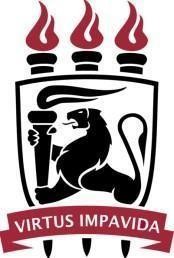 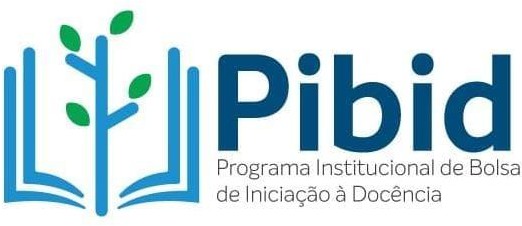 ANEXO 4PRÓ-REITORIA DE GRADUAÇÃO TERMO DE COMPROMISSO PIBID / UFPE 2024EU, 	, SIAPE 	ME COMPROMETO A SEGUIR E CUMPRIR ESTRITAMENTE A TODOS OS ITENS RELACIONADOS NO EDITAL PIBID UFPE 16/2024, FUNDAMENTADO NO EDITAL 10/2024 E PORTARIA 90/2024 CAPES EM RELAÇÃO ÀS ATRIBUIÇÕES DESIGNADAS E PARA EXERCER A FUNÇÁO DE COORDENADOR DE AREA NESTE EDITAL.CPF:9